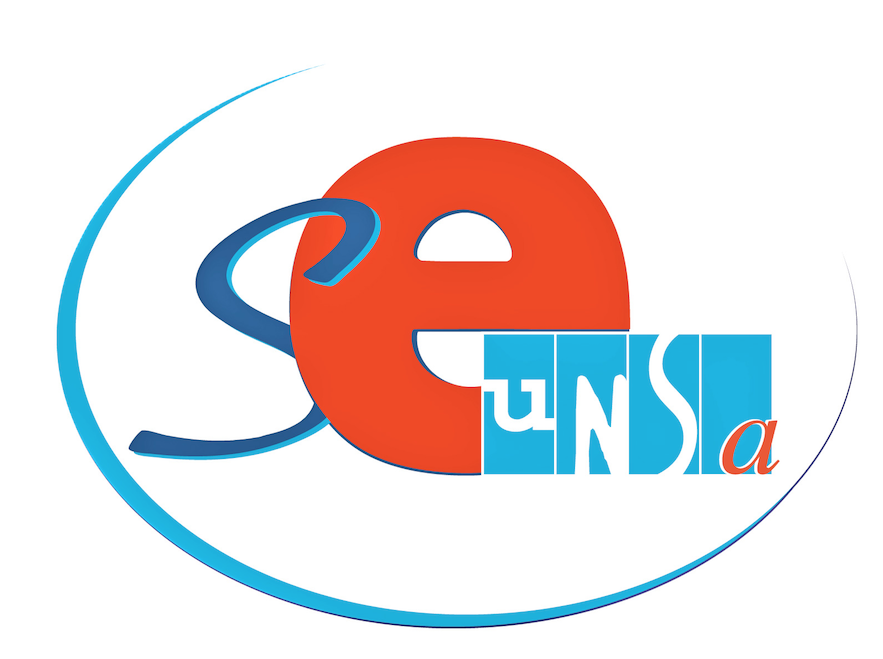 Fiche de suivi syndicalMutation 2015-2016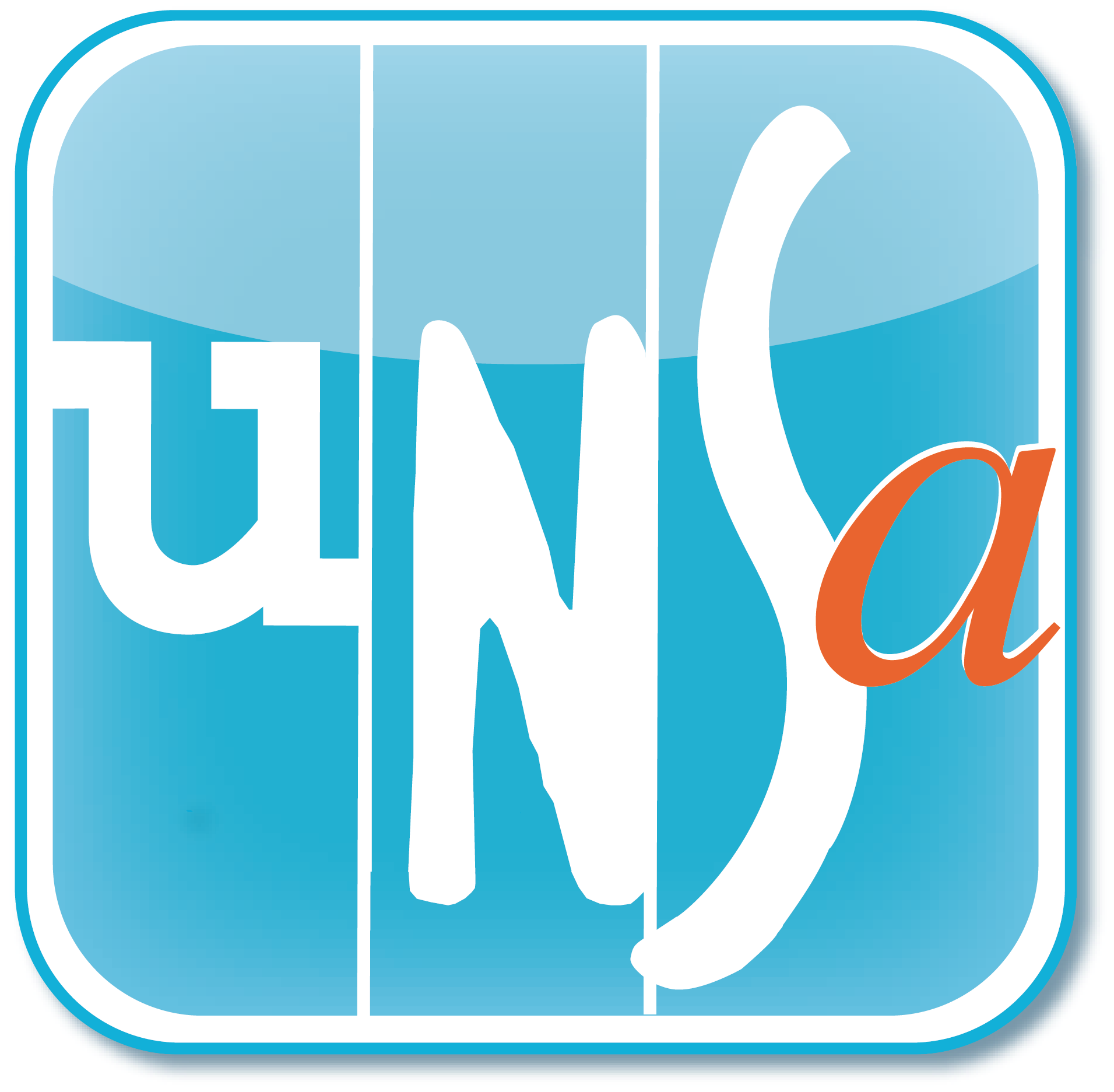 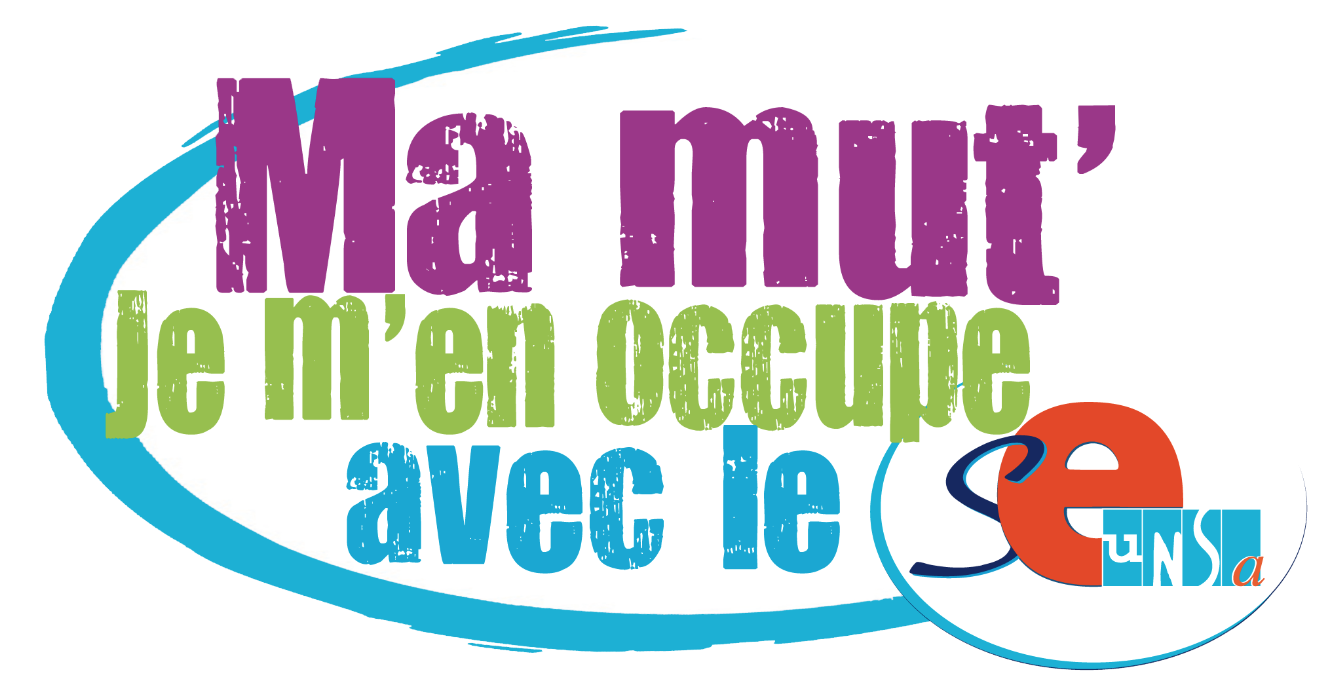 Fiche de suivi syndicalMutation 2015-2016VOS VOEUXPour le mouvement spécifique national, type de voeu : Vœu précis : établissement (code de l’établissement) Vœu large : commune, groupement de communes, département, académie.Autorisation CNIL : J'accepte de fournir au SE-UNSA les informations nécessaires au suivi de mon dossier. Je demande au SE-UNSA de me fournir les informations concernant notamment « ma mutation » auxquelles il a accès à l'occasion des commissions paritaires nationales, et l'autorise à faire figurer ces informations dans des fichiers et traitements informatisés dans les conditions fixées par les articles 26 et 27 de la loi du 6 janvier 1978. Cette autorisation est révocable par moi-même dans les mêmes conditions que le droit d'accès, en m'adressant au SE-UNSA. Date :....................................................			Signature : MOUVEMENT INTER-ACADEMIQUE GENERALMOUVEMENT INTER-ACADEMIQUE GENERALMOUVEMENT INTER-ACADEMIQUE GENERALMOUVEMENT INTER-ACADEMIQUE GENERALMOUVEMENT INTER-ACADEMIQUE GENERALMOUVEMENT INTER-ACADEMIQUE GENERALMOUVEMENT INTER-ACADEMIQUE GENERALMOUVEMENT INTER-ACADEMIQUE GENERALMOUVEMENT INTER-ACADEMIQUE GENERALMOUVEMENT INTER-ACADEMIQUE GENERALVœux INTERACADEMIEBarème calculéBarèmeVérificationType de Bonification Vœux INTERACADEMIEBarème calculéBarèmeVérificationType de Bonification 01170218031904200521062207230824092510261127122813291430153116MOUVEMENT INTER-ACADEMIQUE SPECIFIQUEMOUVEMENT INTER-ACADEMIQUE SPECIFIQUEMOUVEMENT INTER-ACADEMIQUE SPECIFIQUEMOUVEMENT INTER-ACADEMIQUE SPECIFIQUEMOUVEMENT INTER-ACADEMIQUE SPECIFIQUEMOUVEMENT INTER-ACADEMIQUE SPECIFIQUEMOUVEMENT INTER-ACADEMIQUE SPECIFIQUEMOUVEMENT INTER-ACADEMIQUE SPECIFIQUEMOUVEMENT INTER-ACADEMIQUE SPECIFIQUEMOUVEMENT INTER-ACADEMIQUE SPECIFIQUEVœux INTERDESIGNATION DU VOEUDESIGNATION DU VOEUDESIGNATION DU VOEUType de VœuxVœux INTERDESIGNATION DU VOEUDESIGNATION DU VOEUDESIGNATION DU VOEUType de Vœux010902100311041205130614071508